Supplemental Figure 1.  Federal and Tribal Health Facilities in lower 48 contiguous states attending at least one HCV teleECHO clinic hosted by Northwest Portland Area Indian Health Board, University of California San Francisco, Cherokee Nation Health Services, or University of New Mexico, (ECHO hubs in red), 2012-2016.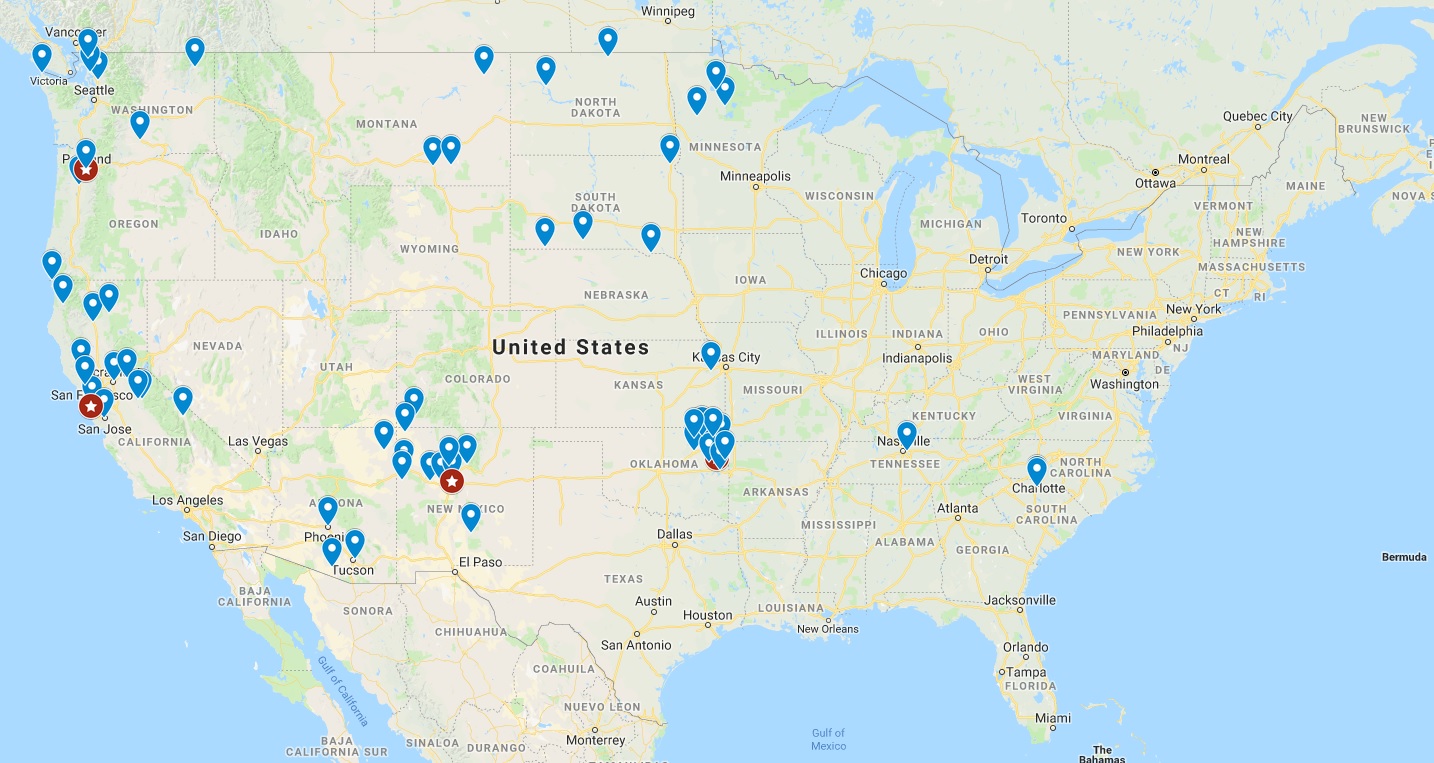 